AN ISO/IEC 17025:2005 ACCREDITED LABORATORYAnti-Tarnish Test Request FormContact Customer Service with questions or concernsJeannie: jroy@mutualcornell.com   |   Chris: colton@mutualcornell.com * Indicates Required Field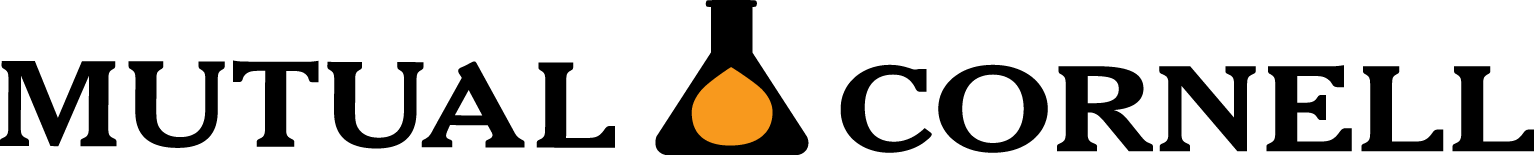 * Contact Person:* Email Address:* Company Name:* Date:* Mailing Address:* Mailing Address:* Billing Address (If different from mailing):* Billing Address (If different from mailing):* Check Box To Indicate Test Method: Vapor Method Immersion Method* Check Box To Indicate Test Method: Vapor Method Immersion Method* Item #:* Item #:* Item #:* Item #:* Item #:* Item #:* Item #:* Item #:* Item #:* Item #:Special Instructions:Special Instructions:Additional information, requests, photos, etc.:Additional information, requests, photos, etc.:Prepared by:  E. Donahue, Special Projects Manager Approved by:  K. Donahue, Technical DirectorApproved by:  R. DiDonato, Quality ManagerF-149 Revision: 03 Date: 01/16/14